                          																																							Генеральный директор _________________________/Николаева Л.С./								М.П.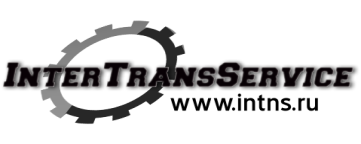             ООО «ИНТЕРТРАНССЕРВИС»             129626, Москва, пр. Мира, д.102, стр. 26, оф. 26,       т. +7 (812) 704-74-97.                                ИНН 9717049119, КПП 771701001.Прайс-лист  на некоторые позиции - декабрь 2016 года.№ п/дНаименование деталиНомер детали по каталогуЦена (включая НДС 18%) (руб.)221886 ФИЛЬТРОЭЛЕМЕНТР7854266125231887 ФИЛЬТРОЭЛЕМЕНТ Р1149311632251888 ФИЛЬТРОЭЛЕМЕНТР1820393557261889 ФИЛЬТРОЭЛЕМЕНТСНР422С25ХN/Б17031360311896 ФИЛЬТРОЭЛЕМЕНТ НАПОРНОГО ФИЛЬТРА ГИДРОСИСТЕМЫСН 302FV11/Б15012285331876 ФИЛЬТРНММ422С25ХНR-DE5001020097Крыльчатка вентилятора охлаждения OM457LAA 000 500 03 6410225116Ремень поликлиновый 9РК2100A 014 997 60 921340211Ролик направляющий APV2003APV20033110212Ролик направляющий APV1092APV10922150214Ролик натяжителя ремня DT 4.61939 4.619393162301Генератор OM457LA0 124 655 0019000310Стартер AZF458111.131.3168377347Турбокомпрессор Mercedes OM457LA 317974-317216-319392-17047035975348Компрессор воздушный МВ Febi 378703787036250402Насос НШ-25НШ 25М-43400406Насос SAUER DANFOSS FRL 090FRL 09091140408Насос SAUER DANFOSS  JR-L-060BJR-L-060B76490439Гидрораспределитель Bosch SB23LS 5var SB23LS-5var130000513Форсунка топливная А 006 017 51 21А 006 017 51 2114995518Головка блока цилиндров А 457 010 16 21 8023760519Поршнекомплект OM457LA14900575Вискомуфта А 000 200 67 222407063КПП700А.17.00.00044950011Двигатель MB OM457LA 354 л.с.2387500Трактор К-701(в сборе)3500000